OPEN DAYS SCUOLA DELL’INFANZIA   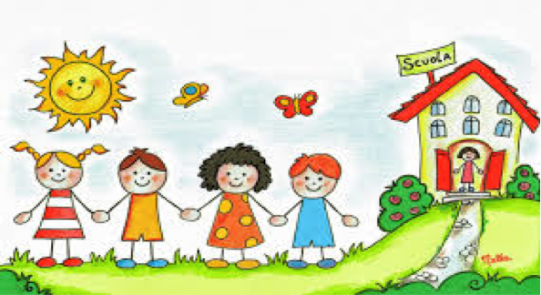 Sabato 16 dicembre 2023 e Sabato 13 gennaio 2024Scuola dell’Infanzia “Il Castello Colorato” Santa Lucia – ore 10-11.30Scuola dell’Infanzia “L’Arca” San Lorenzo – ore 9 – 10.30INCONTRO INFORMATIVO PER I GENITORIMERCOLEDI’ 10 GENNAIO 2024 ore 18.30presso l’Auditorium Comunale di Via MarconiPer le iscrizioni (mese di gennaio) consultate il nostro SITO WEBall’indirizzo: www.icmaranovic.edu.itVi aspettiamo                Vi aspettiamo  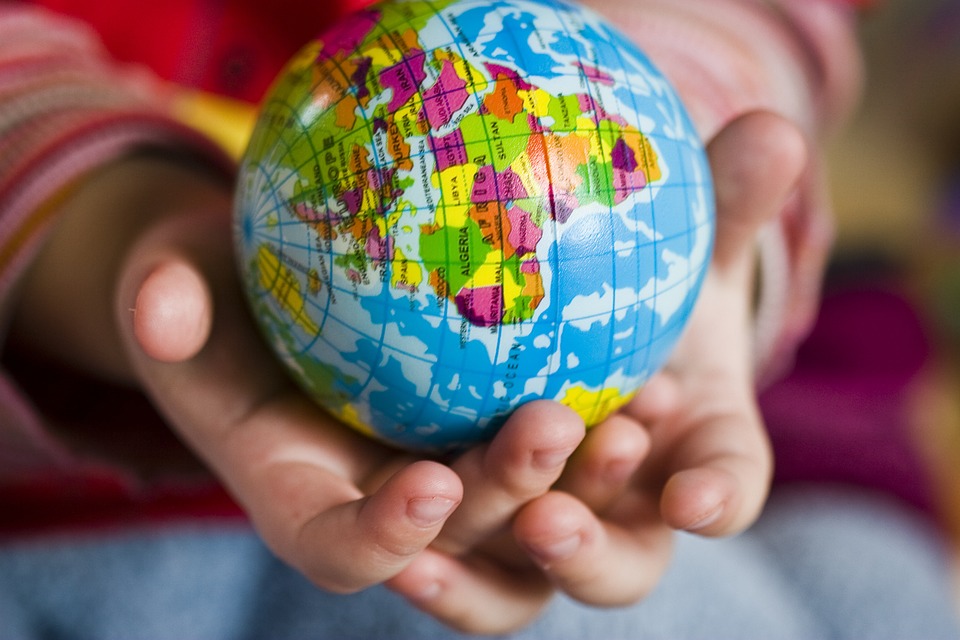 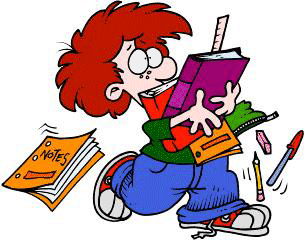 